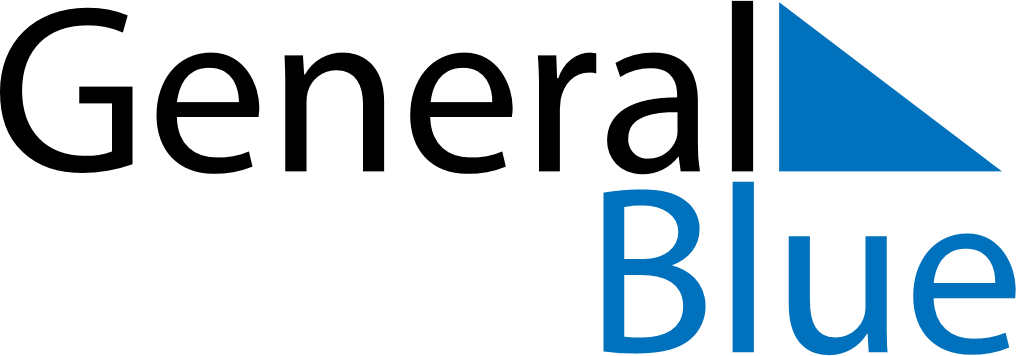 July 2024July 2024July 2024July 2024July 2024July 2024Center City, Pennsylvania, United StatesCenter City, Pennsylvania, United StatesCenter City, Pennsylvania, United StatesCenter City, Pennsylvania, United StatesCenter City, Pennsylvania, United StatesCenter City, Pennsylvania, United StatesSunday Monday Tuesday Wednesday Thursday Friday Saturday 1 2 3 4 5 6 Sunrise: 5:35 AM Sunset: 8:33 PM Daylight: 14 hours and 57 minutes. Sunrise: 5:36 AM Sunset: 8:33 PM Daylight: 14 hours and 56 minutes. Sunrise: 5:36 AM Sunset: 8:33 PM Daylight: 14 hours and 56 minutes. Sunrise: 5:37 AM Sunset: 8:32 PM Daylight: 14 hours and 55 minutes. Sunrise: 5:37 AM Sunset: 8:32 PM Daylight: 14 hours and 54 minutes. Sunrise: 5:38 AM Sunset: 8:32 PM Daylight: 14 hours and 53 minutes. 7 8 9 10 11 12 13 Sunrise: 5:39 AM Sunset: 8:32 PM Daylight: 14 hours and 52 minutes. Sunrise: 5:39 AM Sunset: 8:31 PM Daylight: 14 hours and 51 minutes. Sunrise: 5:40 AM Sunset: 8:31 PM Daylight: 14 hours and 50 minutes. Sunrise: 5:41 AM Sunset: 8:30 PM Daylight: 14 hours and 49 minutes. Sunrise: 5:41 AM Sunset: 8:30 PM Daylight: 14 hours and 48 minutes. Sunrise: 5:42 AM Sunset: 8:30 PM Daylight: 14 hours and 47 minutes. Sunrise: 5:43 AM Sunset: 8:29 PM Daylight: 14 hours and 46 minutes. 14 15 16 17 18 19 20 Sunrise: 5:43 AM Sunset: 8:29 PM Daylight: 14 hours and 45 minutes. Sunrise: 5:44 AM Sunset: 8:28 PM Daylight: 14 hours and 43 minutes. Sunrise: 5:45 AM Sunset: 8:27 PM Daylight: 14 hours and 42 minutes. Sunrise: 5:46 AM Sunset: 8:27 PM Daylight: 14 hours and 41 minutes. Sunrise: 5:47 AM Sunset: 8:26 PM Daylight: 14 hours and 39 minutes. Sunrise: 5:47 AM Sunset: 8:26 PM Daylight: 14 hours and 38 minutes. Sunrise: 5:48 AM Sunset: 8:25 PM Daylight: 14 hours and 36 minutes. 21 22 23 24 25 26 27 Sunrise: 5:49 AM Sunset: 8:24 PM Daylight: 14 hours and 35 minutes. Sunrise: 5:50 AM Sunset: 8:23 PM Daylight: 14 hours and 33 minutes. Sunrise: 5:51 AM Sunset: 8:23 PM Daylight: 14 hours and 31 minutes. Sunrise: 5:52 AM Sunset: 8:22 PM Daylight: 14 hours and 30 minutes. Sunrise: 5:52 AM Sunset: 8:21 PM Daylight: 14 hours and 28 minutes. Sunrise: 5:53 AM Sunset: 8:20 PM Daylight: 14 hours and 26 minutes. Sunrise: 5:54 AM Sunset: 8:19 PM Daylight: 14 hours and 24 minutes. 28 29 30 31 Sunrise: 5:55 AM Sunset: 8:18 PM Daylight: 14 hours and 23 minutes. Sunrise: 5:56 AM Sunset: 8:17 PM Daylight: 14 hours and 21 minutes. Sunrise: 5:57 AM Sunset: 8:16 PM Daylight: 14 hours and 19 minutes. Sunrise: 5:58 AM Sunset: 8:15 PM Daylight: 14 hours and 17 minutes. 